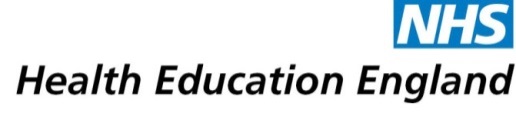 ALL YOU NEED TO KNOW FOR A SUCCESSFUL CORE SURGERY TRAINING PROGRAMMEWelcome to Health Education England, working across Yorkshire and the Humber!  We hope that your time with us will be both successful and enjoyable.  We are here to assist and support you in any way we can to enable your training to run smoothly.PEOPLE YOU NEED TO KNOWThe following people have been appointed to run the Core Surgery training programme and are there to support you throughout:Head of School				Mr Paul RenwickDeputy Head of School			Mr Mark StewardTraining Programme Directors	Ms Karen Maude and Mr Nick ShaperEducation Facilitators	Mr Praminthra Chitsabesan, Mr Jemy Jose, Ms Sonia Lockwood, Mr Andrew Myatt, Mr Graham Radcliffe and Mr David RussellDetails of other useful contacts can be found here:http://www.yorksandhumberdeanery.nhs.uk/surgery/core_surgical_training/programme_management/YOUR LOCAL HEE YH AND HOW WE CAN HELPHEE YH (or the Deanery) are responsible for assessments, rotations and Out of Programme applications.  We will also liaise with your Training Programme Directors, Trust and the Royal College of Surgeons if you need us to.  Further details can be found on the HEE YH website at:http://www.yorksandhumberdeanery.nhs.uk/ASSESSMENTSYour main assessments take place in July each year.  We will inform you of your appointment time a few weeks before to allow you time to up-date your ISCP portfolio two weeks beforehand.  You will be seen by a panel of at least 3 trainers.  Also present will be the TPD, an Associate Postgraduate Dean (from HEE YH) and a Lay Person.There is a document included in your induction pack with details of what is required for an ARCP outcome 1.You will be asked to complete a Form R for revalidation purposes and an ISCP survey every year.  Your form R is only valid for three months and can be found here.http://www.yorksandhumberdeanery.nhs.uk/specialty_training/registering/ISCPYou should already be familiar with using ISCP but if you have any problems, the helpdesk should be able to answer any queries at helpdesk@iscp.ac.uk.ROTATIONSCore Surgery trainees rotate on the first Wednesday of August and February.  You will generally spend six months in each of the hospitals and the TPDs will ensure that you cover the appropriate parts of the curriculum during your two years.  PLEASE NOTE THAT NO SWAPS ARE PERMITTED.  Further information can be found here:http://www.yorksandhumberdeanery.nhs.uk/surgery/core_surgical_training/TEACHING PROGRAMMEThe teaching programme is a comprehensive programme run by the Education TPDs and covers the whole curriculum.  The education days consist of lectures in the mornings and skills sessions in the afternoons, which have been designed to provide you with training in both technical and non-technical skills listed in the Core Surgical Syllabus.  It is essential that you attend the mandatory minimum of 70% of the sessions each year, that you are present throughout the whole day and that you do not cancel your attendance at short notice. Teaching programmes can be found here:http://www.yorksandhumberdeanery.nhs.uk/surgery/core_surgical_training/teaching__training/education_programme/EXAMThe MRCS is now part of the Core Surgery curriculum.  To gain an ARCP outcome 6 at the end of CT2, which allows you to progress to your ST3 year in your surgical career, you need to ensure that you have passed the exam in the penultimate diet and that the documentation to show that you have passed is available for your final ARCP.  Details about a regularly run and excellent revision course can be found here: http://www.yorksandhumberdeanery.nhs.uk/surgery/core_surgical_training/teaching__training/The exam is administered by the JCST.STUDY LEAVE/CURRICULUM DELIVERY FUNDINGYou can claim funding for certain approved courses and presenting at recognised conferences.  If you are presenting at a conference abroad it is possible to claim a £250 bursary by completing the application form and submitting to the Head of School.  All application forms should be signed off by the Education TPD.  Any claims for over £1000 should be signed off as above and then forwarded to HEE YH for further approval from the Head of School.  The process and application form can be found here:http://www.yorksandhumberdeanery.nhs.uk/pgmde/policies/curriculum_delivery/study_leavecurriculum_delivery/COURSESThere are various courses that you should attend at some point during your training.  Details of recommended HEE YH courses are here:  http://www.yorksandhumberdeanery.nhs.uk/education/generic_skills_courses/These are excellent courses and free of charge.  The Core Surgery teaching programme is not counted as study leave.  You should be released to attend by your trust and claim expenses from them (see below).TRAVEL/REMOVAL EXPENSESThese expenses must be claimed from the trust where you are working.  You should contact someone in your Medical Staffing Department about this.  Expenses for attending the Core Surgery teaching programme should be claimed from your trust, as part of your normal work.  This covers most of what you will need to know during your core surgery training but for anything not included please feel free to e-mail us at:Anita Relins	Programme Support OfficerLydia Ferres	Programme Support Administratorsurgery.yh@hee.nhs.uk